Office use only: Newsletter   MMF   
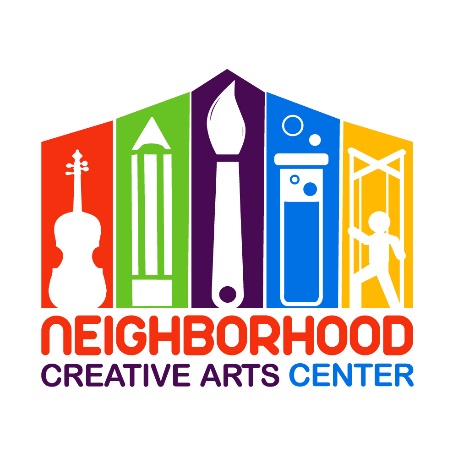 Music Academy Individual LessonsRegistration Form for 2023-2024Student’s name ____________________________________________________________    Specialty/Specialties to be studied (piano, voice, instrument) ______________________________Has your child studied music privately previously outside of NCAC? _____________If so, how long? __________________________Name of last music book studied __________________Date of Birth (under 18 only) _____________________________ Age ____________________School attending ______________________________________Grade Level____________Home address _______________________________________________________________City__________________________ State________ Zip Code__________________________Parent or guardian name _______________________________________________________	Daytime phone____________________ Cell phone_______________________	E-mail address ___________________________________________________Parent or guardian name ________________________________________________	Daytime phone____________________ Cell phone_______________________	E-mail address ____________________________________________________Are there any personal circumstances of which I should be aware (special needs, allergies, health problems, etc?)   No_______      Yes ________ (I am enclosing a confidential explanation.)Are there any family religious beliefs that might impact repertoire choices or performance dates?If so, please explain: __________________________________________________________________________Who may we thank for referring you to us? ________________________________________________________Music Academy Individual Lesson Tuition Schedule*(33 weeks of instruction, September 11, 2023 - June 1, 2024)Please check the desired length of lesson and circle type of payment:______ 30 minute	$115/month for 10 months, 2 semi-annual payments of $575*, or Full payment of $1150*______45 minute		$150/month for 10 months, 2 semi-annual payments of $750*, or Full payment of $1500**NCAC prefers payment by check, cash, or CashApp: $NCACmdIf paying through Paypal, please include an additional 3% to cover PayPal’s 3% transaction charge. Thank you!Materials Fee Students will need $140 for a year’s supplies. This fee covers music books, binder, backpack, and teaching aids for the year, MMF materials, and recital fees. This fee must be paid along with registration. Your payment of this fee is a sign of commitment from you, allowing us to reserve your preferred lesson time for your child. Individual Lesson Scheduling Options Please let us know your top three choices for a lesson time. We have listed the days and times that lessons are available. Monday (3:30-8PM):__________________________________________________________________Tuesday (3:30-8PM):__________________________________________________________________Wednesday (3:30-8PM):_______________________________________________________________ Thursday (3:30-8PM):_________________________________________________________________Friday (3:30-8PM):____________________________________________________________________Preferred NCAC Teacher(s) ________________________________________________________Would you prefer In-Person or Virtual Lessons? __________________________________________If the Charles County public schools pivot to a virtual platform due to COVID-19, NCAC will also pivot to a virtual platform.Monthly Music Fest SchedulingMonthly Music Fests (MMFs) happen on every fourth week of instruction. Ideally, students should attend the same day/time of MMF each month. MMF specialties are listed; please sign up for the appropriate MMF for your child. You can reschedule during the year, but it is best if students are able to establish friendships throughout the year with the other students in their MMF group. The 2023-2024 schedule is below. Please check the MMF your child will be attending. If it becomes apparent that your child would thrive in another MMF and should be moved, Ms. Georgia will contact you.___Tuesday, 4:30-6:00: Intermediate music students___Tuesday, 6:15-7:45: Virtual Music Fest___Wednesday, 4:30-6:00: Beginning music students ___Wednesday, 6:15-7:45: Intermediate music students___Thursday, 4:30-5:45: Primer group (4-6 years)___Friday, 4:45-6:00: Primer group (4-6 years)___Friday, 6:15-7:45: Intermediate Violin (Book 2) and all Teen students (all instruments, piano, voice)IMPORTANTI have read and agree to the terms of the current Neighborhood Creative Arts Center Registration Form, Financial Agreement and Attendance Agreement.I accept full responsibility for my child while at NCAC.By attending live lessons, I voluntarily assume all risks related to exposure to COVID-19. Also, by attending live lessons, I affirm that all who attend the lesson are healthy and have not exhibited any signs of illness (COVID-19) in the 14 days before my child’s lesson. If, on the day of the lesson, I or my child are experiencing severe symptoms, I will schedule virtual lessons until all coming into NCAC have not exhibited serious signs of illness for 14 days.The following items must be turned in at time of registration: completed Registration form, Financial Agreement, and Attendance Policy and Materials deposit.I understand that my child’s picture may be used in print and electronic media. If I am not comfortable with this, I will notify Ms Georgia in writing within 2 weeks of registration.Payment may be made with cash, checks payable to NCAC, CashApp: $NCACmd, or PayPal (through msgeorgia@neighborhoodcreativeartscenter.org, please include 3% service charge).Refunds and credits will not be made for lessons missed or canceled by the student. ___________________________________________________________________________________________(Signature of Parent, Guardian, or Adult Student)				Date